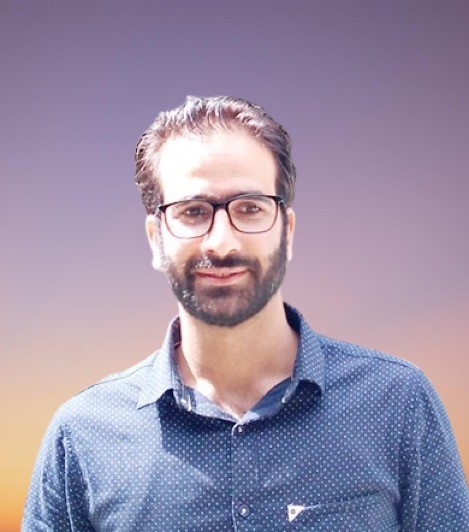 Shahid Ahmad WaniPh.D. Mathematics, Nov 2018, ,Thesis Topic: A Study of Certain Special Polynomials Using MonomialityPrinciple and Factorization MethodAdvisor: Prof. Subuhi KhanM.Sc. Mathematics, June 2014, Percentage: 76.16%Department of MathematicsAligarh Muslim UniversityAligarh, India-202002Topic for Dissertation: Study of Certain Special Polynomials andTheir PropertiesAdvisor: Prof. Subuhi KhanB.Sc. Mathematics Honours, June 2012, Percentage: 66.13%Department of MathematicsAligarh Muslim UniversityAligarh, India-202002Higher Secondary part II Examination, Dec 2008, Percentage: 76.78%The Jammu and Kashmir State Board of School Education, KashmirSecondary School Examination, Dec 2006, Percentage: 71.00%The Jammu and Kashmir State Board of School Education, KashmirHumanities and Management-2018, Amar Singh College, ClusterUniversity, Srinagar, 17th-18th April, 2018.International Conference on Applicable Mathematics, organized by Department of Mathematics, Moti Lal Nehru College, Delhi University, India, 19th-20th February, 2018.International Conference on Analysis and its Applications, organized by Department of Mathematics, Aligarh Muslim University, Aligarh, India, 20th-22nd December, 2017.International Conference on Nanotechnology for Instrumentation and Measurement Workshop, organized by Gautam Buddha University, Greater Noida, India, 16th-17th November, 2017.International Conference on Special Functions and Applications, organized by Department of Mathematics, College of Engineering and Technology, Bikaner, India, 2nd-4th November, 2017.International Conference on Algebra and its Applications, organized by Department of Mathematics, Aligarh Muslim University, Aligarh, India, 12th-14th, November, 2016.International Conference on Special Functions and Applications, organized by Department of Applied Sciences and Humanities, Jamia Millia Islamia, New Delhi, India, 9th-11th September, 2016.International Conference on Analysis and its Applications, Department of Mathematics, Aligarh Muslim University, Aligarh, India, 19th-21st December, 2015.Science Communication Workshop, organized by The Well come Trust/DBT India Alliance, AMU, Aligarh, April 13, 2015.Journal of Mathematics, 48(1) (2024).Tabinda Nahid and Shahid Ahmad Wani, A product formula Andcertain q-Laplace type transforms for the q-Humbert functions, Kragujevac Journal of Mathem atics 47(5) (2023), 727–738.Shahid Ahmad Wani, Nisar K S. and M. Mursaleen, Certain approximation properties of Brenke polynomials using Jakimovski-Leviatan operators, Journal of inequalities and Applications 2021:104 (2021), DOI: https://doi.org/10.1186/s13660-021-02639-2 .Shahid Ahmad Wani and Subuhi Khan, Certain properties and applications of the 2D Sheffer and related hybrid polynomials, Bolet´ın de	la	Sociedad	Matem´atica	Mexicana	(2020),DOI: https://doi.org/10.1007/s40590-020-00280-5.Subuhi Khan, Mumtaz Riyasat and Shahid Ahmad Wani, Differential and integral equations for Legendre-Laguerre based hybrid polynomials	(Reg.	No 894), Ukrainian Mathematical Journal (2021), DOI:10.37863/umzh.v73i3.894.Subuhi Khan and Shahid Ahmad Wani, Some families of differential equations associated with the 2-iterated 2D Appell and related polynomials, Bolet´ın de la Sociedad Matem´atica Mexicana, (2021) 27-53, https://doi.org/10.1007/s40590-021-00353-z .Shahid Ahmad Wani, Subuhi Khan and Tabinda Nahid,Gould-Hopper based Frobenius-Genocchi polynomials and their generalized form, Afrika Mathematika, (2020) DOI: 10.1007/s13370-020-00804-2Shahid Ahmad Waniand Nisar K S., Quasi-monomiality and convergence theorem for Boas-Buck-Sheffer polynomials, Mathematics 5(5) 44324453, (2020)Subuhi Khan and Shahid Ahmad Wani, Fractional calculus andgeneralized forms of special polynomials associated with Appell sequences, Georgian Mathematical Journal, 28 (2) (2019) .Shahid Ahmad Wani, Subuhi Khan and Shakeel Naikoo, Differential and integral equations for the Laguerre-Gould-Hopper based Appell and related polynomials, Bolet´ın de la Sociedad Matem´atica Mexicana (2019).Shahid Ahmad Wani and Subuhi Khan, Properties and applications of the Gould-Hopper-Frobenius-Euler polynomials, Tbilisi Mathematical Journal 12(1) (2019) 93–104.Subuhi Khan and Shahid Ahmad Wani, Extended Laguerre-Appell polynomials via fractional operators and their determinant forms, Turkish Journal of Mathematics 42 (2018) 1686-1697.Wiyada Kumam , H.M.Srivastava, Shahid Ahmad Wani , SerkanAraci and Poom Kumam, Truncated-exponential-based Frobenius–Euler polynomials, Advances in Difference Equations (2019) https://doi.org/10.1186/s13662-019-2462-0 .G. Yasmin, Shahid Ahmad Wani and Hiba Islahi, Finding hybrid families of special matrix polynomials associated with Sheffer sequences, Tbilisi Mathematical Journal 12 ( 4) (2019), 43-59.Subuhi Khan, Shahid Ahmad Wani and Mumtaz Riyasat, Fractional calculus and families of generalized Legendre-Appell polynomials, Accepted for publication in TWMS Journal of Pure and Applied Mathematics(2019).Serkan Araci, Mumtaz Riyasat, Shahid Ahmad Wani and Subuhi Khan, A New Class of Hermite-Apostol Type Frobenius-Euler Polynomials and Its Applications, Journal of Symmetry, 10 (2018) doi:10.3390/sym10110652Serkan Araci, Mumtaz Riyasat, Subuhi Khan and Shahid Ahmad Wani, Some unified formulas and identities associated with hybrid type generalized-Gould-Hopper-Apostol type polynomials, Journal of Mathematics and Computer Sciences 19 (2019), 97–115.Subuhi Khan and Shahid Ahmad Wani, A note on differential andintegral equations for the Legendre-Hermite polynomials, International Journal of Advance Research in Science and Engineering, 7 (4) (2018) 514-520.Mumtaz Riyasat, Shahid Ahmad Wani and Subuhi Khan, Differential and integral equations associated with some hybrid families of Legendre polynomials, Tbilisi Mathematical Journal 11(1) (2018) 127–139.Subuhi Khan, Mumtaz Riyasat and Shahid Ahmad Wani, On some classes of differential equations and associated integral equations for the Laguerre–Appell polynomials, Journal of Advances in Pure and	Applied	Mathematics,	(2017)(https://doi.org/10.1515/apam-2017-0079).Subuhi Khan and Shahid Ahmad Wani, A note on differential and integral equations for the Laguerre-Hermite polynomials, Proceedings of the Second International Conference on Computer and Communication Technologies, IC3T 2017, Advances in Intelligence System and Computing, Springer, 381 (2016) 547-555.Serkan Araci, Mumtaz Riyasat, Shahid Ahmad Wani and SubuhiKhan, Differential and integral equations for the 3-variable HermiteFrobenius-Euler and Frobenius-Genocchi polynomials, Journal of Applied Mathematics and Information Sciences, 11 (5) (2017) 1335-1346.ContactInformationPh.	+91-7006532503Email.	shahidwani177@gmail.comPresent Research :  Working in Special Functions, fractional Calculus and approximation    TheoryEducationAligarh Muslim University, Aligarh, INDIATeaching ExperienceWorking as contractual faculty, Mathematics, Govt. Degree College Kulgam, University of Kashmir, from 31-07-2021.Working as contractual faculty, Mathematics in the Department of CSE, North Campus, University of Kashmir, from 14-03-2020 to 3107-2021 .Worked as contractual faculty, Central University of Kashmir, Ganderbal, Kashmir, from 01-07-2019 to 13-03-2020.Online certificate CoursesLatex for Students, Engineers and Scientists, by IIT Bombay.Introduction to Abstract and Linear Algebra, by NPTEL Online Certification,(Funded by the ministry of HRD, Govt. of india.)Calculus for Economics, Commerce and Management, by NPTEL OnlineCertification, (Funded by the ministry of HRD, Govt. of india.)Introduction to Complex analysis, by Coursera, (Wesleyan University.)Matrix Algebra for Engineers, by Coursera, (The Hong Kong university of Science and Technology.)Differential Equation for Engineers, by Coursera, (The Hong Kong university of Science and Technology.)Number Theory and Cryptography, by Coursera, (UC San Diego, HigherSchool of Economics, National Research University.)ComputerSkillsProgramming Languages	:Latex, Excel, MatlabOperating System	:Linux, and WindowsAwardsSecured IInd rank in mathematics in intermediate Examinations of JKBOSE.Schools/Workshop/ConferenceAttendedNational Conference on Nanoscience and Technologies in Digital India-2018, Shobhit Deemed University, Meerut, 27th-28th April, 2018.1st International Conference on Recent Developments in Science,RefereedJournalPublicationsShahid Ahmad Wani and Tabinda Nahid, Finding determinant and integral forms of the 2-iterated 2D Appell polynomials, The Journal of Analysis, 1-17.Shahid Ahmad Waniand Mumtaz Riyasat, Integral transforms and extended Hermite-Apostol type Frobenius-Genocchi polynomials,KragujevacAcademic RefereesProf. Subuhi KhanAligarh Muslim university subuhi2006@gmail.com (Ph.D. supervisor)Prof. Subuhi KhanProf. Nisar K. S.Prince Sattam bin Abdulaziz University n.sooppy@psau.edu.sa Prof. Nisar K. S.Prof. Kaleem Raza KazmiAligarh Muslim universityRabigh, King Abdulaziz University, Jeddah, Kingdom of Saudi Arabia kr.kazmi.mm@amu.ac.in krkazmi@gmail.comProf. Kaleem Raza KazmiPersonalInformationPassport Number	:L 1937424Father Name	:Farooq Ahmad WaniMother Name	:Shaheena AkhterDate Of Birth	:04 January 1991Birthplace	:Kulgam, Jammu and KashmirCitizenship	:IndianPermanent address	:Kokergund, Distt. Kulgam,:Jammu and KashmirMarital Status	:UnmarriedGender	:MaleLanguage	:English ,Hindi , Kashmiri, Urdu